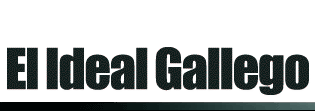   Martes, 7 de Octubre de 2008   Martes, 7 de Octubre de 2008 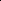 